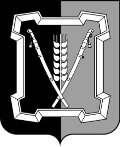 СОВЕТ  КУРСКОГО  МУНИЦИПАЛЬНОГО  ОКРУГАСТАВРОПОЛЬСКОГО КРАЯРЕШЕНИЕ 29 апреля 2021 г.                         ст-ца Курская                                          № 192Об утверждении типового устава территориального общественного самоуправления    Курского муниципального округа Ставропольского края В соответствии с   Федеральным законом от 06 октября 2003 года № 131-ФЗ «Об общих принципах организации местного самоуправления в Российской Федерации», Уставом Курского муниципального округа Ставропольского края,  Положением о территориальном общественном самоуправлении в Курском муниципальном округе Ставропольского края, утвержденным решением  Совета Курского муниципального округа Ставропольского края от 29 апреля 2021 года № 190Совет Курского муниципального округа Ставропольского краяРЕШИЛ:	1. Утвердить прилагаемый типовой устав территориального общественного самоуправления  Курского муниципального округа Ставропольского края.	2. Настоящее решение вступает в силу со дня его подписания.УТВЕРЖДЕНО:  решением Совета  Курского муниципального округа  Ставропольского края                                                                          от 29 апреля 2021 г. № 192      ТИПОВОЙ УСТАВТЕРРИТОРИАЛЬНОГО ОБЩЕСТВЕННОГО САМОУПРАВЛЕНИЯКУРСКОГО МУНИЦИПАЛЬНОГО ОКРУГА СТАВРОПОЛЬСКОГО КРАЯ1. Общие положения	1.1. Территориальное общественное самоуправление ________________ Курского муниципального округа Ставропольского края (далее - ТОС) учреждается и действует с целью самоорганизации населения Курского муниципального округа Ставропольского края (далее - муниципального округа) по месту их жительства для самостоятельного и под свою ответственность осуществления собственных инициатив по вопросам местного значения.	1.2. ТОС осуществляется в соответствии с Конституцией Российской Федерации, Федеральным законом от 06 октября 2003 г. № 131-ФЗ «Об общих принципах организации местного самоуправления в Российской Федерации», Уставом Курского муниципального округа Ставропольского края,   Положением о территориальном общественном самоуправлении в Курском муниципальном округе Ставропольского края, утвержденным решением  Совета Курского муниципального округа Ставропольского края от  ___апреля 2021 года № ___, нормативными правовыми актами Совета Курского муниципального округа Ставропольского края и администрации Курского муниципального округа Ставропольского края, настоящим Уставом ТОС.	1.3. ТОС осуществляется в пределах следующей территории муниципального округа по месту проживания граждан __________________.	1.4. Границы территории муниципального округа, на которой осуществляется ТОС, установлены решением Совета Курского муниципального округа Ставропольского края «Об установлении границ территориального общественного самоуправления _____________________».	1.5. В осуществлении ТОС могут принимать участие граждане, проживающие на соответствующей территории муниципального округа, достигшие шестнадцатилетнего возраста. Граждане Российской Федерации, достигшие шестнадцатилетнего возраста, не проживающие в границах территории муниципального округа, на которой осуществляется ТОС, но имеющие на указанной территории муниципального округа недвижимое имущество, принадлежащее им на праве собственности, также могут участвовать в работе собраний и конференций граждан с правом совещательного голоса. Иностранные граждане, достигшие шестнадцатилетнего возраста и проживающие в границах территории муниципального округа, на которой осуществляется ТОС, вправе принимать участие в осуществлении ТОС в соответствии с международными договорами Российской Федерации.	1.6. ТОС является учрежденным с момента регистрации настоящего Устава ТОС администрацией Курского муниципального округа Ставропольского края.	1.7. Полное официальное наименование ТОС - _____________________.	1.8. Сокращенное наименование _________________________________.	1.9. Почтовый адрес TOC: ______________________________________.	1.10. Адрес (местонахождение) исполнительного органа ТОС: ________.2. Цели и задачи, формы и основные направления деятельностиТОС. Полномочия ТОС	2.1. Целью создания ТОС является самоорганизация граждан по месту их жительства на территории, указанной в пункте 1.3 настоящего Устава ТОС, для самостоятельного и под свою ответственность осуществления собственных инициатив по вопросам местного значения.	2.2. Задачами ТОС являются:	1) защита прав и законных интересов жителей соответствующей территории муниципального округа;	2) содействие в проведении благотворительных акций и иных социально-ориентированных мероприятий;	3) содействие в реализации дополнительных мер социальной помощи и социальной поддержки отдельным категориям граждан;	4) содействие правоохранительным органам в поддержании общественного порядка на соответствующей территории муниципального округа в установленном законом порядке;	5) внесение предложений в органы местного самоуправления Курского муниципального округа Ставропольского края (далее - органы местного самоуправления) по вопросам местного значения, затрагивающим интересы жителей, в том числе по использованию земельных участков в пределах границ территории ТОС под детские и оздоровительные площадки, скверы, площадки для выгула собак, а также для других общественно-полезных целей;	6) общественный контроль за санитарно-эпидемиологической обстановкой и пожарной безопасностью, состоянием благоустройства на соответствующей территории муниципального округа;	7) участие в мероприятиях по благоустройству соответствующей территории муниципального округа;	8) информирование населения о решениях органов местного самоуправления, принятых по предложению или при участии ТОС;	9) осуществление иных полномочий, предусмотренных действующим законодательством, Уставом Курского муниципального округа Ставропольского края, Уставом ТОС, решениями собраний или конференций (собраний делегатов) граждан (далее - собрания или конференции граждан) в интересах жителей соответствующей территории муниципального округа.	2.3. Формами осуществления ТОС являются:проведение собраний или конференций граждан по месту их жительства;создание Совета (иного органа) ТОС.	2.4. ТОС для реализации своих целей и задач обладает следующими полномочиями:	представляют интересы населения, проживающего на соответствующей территории муниципального округа;	обеспечивают исполнение решений, принятых на собраниях или конференциях граждан;	осуществляют хозяйственную деятельность, направленную на удовлетворение социально-бытовых потребностей граждан, проживающих на соответствующей территории муниципального округа;	вносят в органы местного самоуправления проекты правовых актов в установленном порядке;	выявляют и доводят до сведения органов местного самоуправления   мнения населения по вопросам размещения и строительства на соответствующей территории муниципального округа объектов социально-культурного назначения, размещения предприятий торговли, общественного питания, бытового обслуживания, школ, автостоянок, автомобильных заправочных станций, коммерческих киосков, малых рынков, поликлиник и других объектов;	выявляют мнение населения соответствующей территории муниципального округа по любому вопросу местного значения, затрагивающему интересы населения;	вносят предложения в планы и программы развития соответствующей территории муниципального округа;	участвуют в создании условий для организации досуга граждан, развитии кружков и объединений по интересам, а также в проведении культурно-массовых мероприятий на соответствующей территории муниципального округа;содействуют созданию на соответствующей территории муниципального округа условий для развития физической культуры и массового спорта, организации и проведению спортивных мероприятий;	содействуют в реализации мер, направленных на социальную поддержку семьи, молодежи, инвалидов, других социально незащищенных категорий населения муниципального округа;	осуществляют общественный контроль за производством работ по благоустройству соответствующей территории муниципального округа;	выдвигают в установленном законом порядке представителей в состав территориальных и участковых избирательных комиссий;	формируют рабочие комиссии, группы, секции и другие рабочие органы по основным направлениям своей деятельности, утверждают их составы, полномочия и порядок работы;	осуществляют иные полномочия, предусмотренные действующим законодательством, Уставом Курского муниципального округа Ставропольского края, настоящим Уставом ТОС, решениями собраний или конференций граждан.	2.5. ТОС в целях осуществления собственных инициатив населения на территории, в границах которой осуществляется ТОС:	оказывает содействие органам местного самоуправления   в проведении переписи населения, учета скота и птицы, других хозяйственных и общеполитических мероприятий;	организует проведение смотров-конкурсов на лучшее содержание улиц, домов, придомовых территорий, приусадебных участков, детских игровых и спортивных площадок;	оказывает содействие органам местного самоуправления   в организации контроля за соблюдением правил индивидуальной застройки, строительства 	объектов социально-культурного назначения, осуществляемых на соответствующей территории;	поддерживает в надлежащем состоянии уличное адресное хозяйство (наименование улиц, наличие аншлагов, номерных знаков на домах и строениях);	участвует в организации и проведении праздников улиц, населенных пунктов и другой культурно-массовой и спортивной работе;	привлекает население к работам по благоустройству, озеленению, улучшению санитарного состояния, строительству и ремонту дорог, улиц, тротуаров, переходных мостов, инженерных сетей, общественных колодцев, спортивных и детских игровых площадок и других объектов, охране памятников истории и культуры, поддержанию в надлежащем состоянии кладбищ, братских могил и иных мест захоронения;	привлекает население на выполнение работ по ликвидации сорной растительности, самовольных свалок, вредителей сельскохозяйственных и декоративных культур;	принимает участие в осуществлении мероприятий, направленных на бережное и экономное расходование населением топлива, тепловой и электрической энергии, газа и воды;	оказывает содействие населению в развитии народного творчества, художественной самодеятельности, физической культуры и спорта;	оказывает содействие учреждениям образования в проведении учета детей школьного и дошкольного возраста, организации воспитательной работы с детьми и подростками по месту жительства, их досуга во внешкольное время;	содействует учреждениям здравоохранения в медицинском обслуживании населения, проведении профилактических и противоэпидемических мероприятий, санитарно-просветительской работы;оказывает содействие органам пожарного надзора за осуществлением мероприятий по обеспечению противопожарного состояния жилых домов и других объектов, расположенных на территории их деятельности;	оказывает содействие органам социального обеспечения в социальной поддержке и социальном обслуживании инвалидов, одиноких, престарелых и малоимущих граждан, семей военнослужащих, погибших в Чеченской Республике, Афганистане, при ликвидации последствий аварии на Чернобыльской АЭС, многодетных семей, детей, оставшихся без попечения родителей;	оказывает содействие депутатам представительных органов муниципальных образований, депутатам Совета Ставропольского края и депутатам Государственной Совета Федерального Собрания Российской Федерации в организации их встреч с избирателями, приема граждан и другой работы в избирательных округах;	рассматривает в пределах своих полномочий заявления, предложения и жалобы граждан, ведут прием населения;	по запросу органов местного самоуправления, правоохранительных органов выдает характеристики граждан, проживающих на их территории;	выполняет иные виды деятельности в рамках действующего законодательства.3. Структура органов ТОС. Совет ТОС	3.1. Структура органов ТОС:	собрание или конференция граждан - высший орган управления ТОС;	Совет ТОС - коллегиальный исполнительный орган, избираемый для осуществления основных направлений деятельности, реализации целей и задач ТОС в период между собраниями или конференциями граждан.	3.2. Совет ТОС избирается путем открытого голосования большинством голосов присутствующих на собрании или конференции граждан, из числа граждан, проживающих на соответствующей территории муниципального округа.	3.3. Совет ТОС избирается собранием сроком на 5 (пять) лет в количестве не менее 5 (пяти) человек. С момента избрания нового состава Совета ТОС полномочия прежнего состава Совета прекращаются.	3.4. Полномочия Совета ТОС могут быть прекращены досрочно в случаях:	принятия решения Совета ТОС о самороспуске;	принятия соответствующего решения собранием или конференцией граждан, в том числе в случае нарушения Советом действующего законодательства, Устава Курского муниципального округа Ставропольского края, муниципальных правовых актов администрации Курского муниципального округа Ставропольского края, договорных обязательств ТОС, настоящего Устава ТОС.	3.5. Права, обязанности и организация работы Совета ТОС:	1) Совет ТОС вправе:	представлять интересы населения, проживающего на соответствующей территории муниципального округа, в отношениях с органами местного самоуправления  , предприятиями, учреждениями, организациями независимо от форм собственности;	осуществлять хозяйственную деятельность, направленную на удовлетворение социально-бытовых потребностей граждан, проживающих на соответствующей территории муниципального округа;	вносить в органы местного самоуправления проекты муниципальных правовых актов, подлежащие обязательному рассмотрению указанными органами и их должностными лицами, к компетенции которых отнесено принятие указанных актов;осуществлять иные полномочия по вопросам ведения ТОС, кроме вопросов, отнесенных к исключительным полномочиям собраний или конференций граждан.	2) Совет ТОС обязан:	обеспечивать исполнение решений, принятых на собраниях или конференциях граждан;	обеспечивать взаимодействие ТОС с органами местного самоуправления;	представлять не реже одного раза в год на рассмотрение и утверждение собрания или конференции граждан отчет о своей деятельности.	3.6. Заседания Совета ТОС созываются председателем по мере необходимости, но не реже одного раза в ___ месяца. Внеочередное заседание Совета ТОС может быть созвано по требованию не менее 1/3 его членов.	3.7. Заседание Совета ТОС считается правомочным, если на нем присутствует большинство от установленного числа членов Совета.	3.8. Решения Совета ТОС принимаются путем открытого голосования большинством голосов от числа присутствующих на заседании членов Совета.Решения Совета ТОС оформляются протоколами и в течение 10 дней доводятся до сведения администрации Курского муниципального округа Ставропольского края.	3.9. Председатель Совета ТОС избирается из числа его членов на первом заседании Совета большинством голосов на срок полномочий Совета.	3.10. Заместитель (и) Председателя Совета ТОС избирается(ются) из числа его членов на первом заседании Совета большинством голосов по предложению Председателя Совета ТОС на срок полномочий Совета.	3.11. Председатель Совета ТОС:	представляет Совет ТОС в отношениях с населением, предприятиями, учреждениями, организациями, расположенными на соответствующей территории или обслуживающими жителей данной территории, а также с органами местного самоуправления;	созывает заседания Совета ТОС, доводит до сведения членов Совета ТОС, населения время и место его проведения;	осуществляет руководство подготовкой заседания Совета ТОС и вопросов, вносимых на рассмотрение;	ведет заседания Совета ТОС, подписывает решения Совета ТОС, протоколы и другие документы;	дает поручения членам Совета ТОС;	обеспечивает в соответствии с решением Совета ТОС организацию опроса населения, обсуждение гражданами важнейших вопросов местного значения, организует прием граждан, рассмотрение их обращений, заявлений и жалоб;	созывает собрания или конференции граждан, организует подготовку вопросов для рассмотрения;	от имени Совета ТОС подписывает исковые заявления, направляемые в судебные органы, в случаях, предусмотренных действующим законодательством;	решает другие вопросы, которые могут быть ему поручены Советом или собранием, или конференцией граждан;	обеспечивает организацию выборов членов Совета ТОС взамен выбывших;решает иные вопросы, порученные ему органами местного самоуправления  ;	Председатель Совета ТОС имеет удостоверение, являющееся основным документом, подтверждающим его полномочия.	3.14. Заместитель(и) председателя Совета ТОС выполняет функции Председателя Совета ТОС в случае его отсутствия или невозможности выполнять свои обязанности.4. Порядок проведения собраний, конференций, их полномочия, порядок принятия решений	4.1. Собрание или конференция граждан созываются председателем Совета ТОС по мере необходимости, но не реже _________. Внеочередное собрание или конференция граждан может созываться инициативными группами граждан. Численность инициативной группы граждан должна составлять не менее 10 процентов от числа жителей соответствующей территории.	4.2. В работе собрания или конференции граждан могут принимать участие граждане, проживающие на территории, указанной в пункте 3.1 настоящего Устава ТОС, в соответствии с нормами, установленными федеральным законодательством. Граждане Российской Федерации, не проживающие на указанной территории, но имеющие на этой территории недвижимое имущество, принадлежащее им на праве собственности, также могут участвовать в работе собраний или конференций граждан с правом совещательного голоса.	4.3. Собрание считается правомочным, если в его работе принимает участие не менее половины жителей соответствующей территории, обладающих правом осуществлять ТОС.	4.4. Конференция считается правомочной, если в ее работе принимает участие не менее двух третей избранных на собраниях граждан делегатов, представляющих не менее половины жителей соответствующей территории, обладающих правом осуществлять ТОС.	4.5. При выборах делегатов конференции инициатор (инициативная группа), созывающие конференцию, самостоятельно устанавливают норму представительства.	4.6. В срок не позднее 15 дней до дня проведения собрания или конференции граждан инициатор (инициативная группа), созывающие собрание или конференцию граждан, должны уведомить жителей соответствующей территории, администрацию Курского муниципального округа Ставропольского края о месте, дате, времени проведения собрания или конференции граждан, предлагаемой повестке дня.	4.7. Представители администрации Курского муниципального округа Ставропольского края, депутат (депутаты) Совета Курского муниципального округа Ставропольского края, избранный (избранные) от соответствующей территории, вправе присутствовать на собрании или конференции граждан с правом совещательного голоса.	4.8. К исключительным полномочиям собрания или конференции граждан относятся:	решение об организации или прекращении деятельности ТОС;	определение наименования ТОС;	установление структуры органов ТОС;	принятие Устава ТОС, внесение в него изменений и дополнений;	определение основных направлений деятельности ТОС;	избрание Совета ТОС, внесение изменений в его состав, досрочное прекращение полномочий Совета (иного органа), отзыв отдельных его членов;рассмотрение и утверждение отчетов о деятельности Совета (иного органа) ТОС;	утверждение годового отчета;	определение лица, на которое возлагается ответственность за регистрацию Устава ТОС.	4.9. Собрание или конференция граждан вправе принимать решения по иным вопросам, отнесенным к ведению ТОС.	4.10. Решения собраний или конференций граждан по вопросам исключительных полномочий принимаются путем открытого голосования большинством в 2/3 голосов от числа присутствующих. Решения собраний или конференций граждан по иным вопросам принимаются путем открытого голосования большинством голосов присутствующих. Все решения оформляются протоколами и в течение 10 дней доводятся до сведения органов местного самоуправления  .	4.11. Решения собраний или конференций граждан, принимаемые в пределах действующего законодательства и своих полномочий, для органов власти и граждан, проживающих на территории ТОС, носят рекомендательный характер.	4.12. Решения собраний или конференций граждан для Совета (иного органа) ТОС носят обязательный характер.	Решения, принимаемые на собраниях или конференциях граждан, затрагивающие имущественные и иные права граждан, объединений собственников жилья и других организации, не могут носить обязательный характер.5. Порядок прекращения осуществления территориальногообщественного самоуправления	5.1. Деятельность ТОС прекращается на основании соответствующего решения собрания или конференции граждан, проживающих на территории, указанной в пункте 1.3 настоящего Устава ТОС, и участвующих в осуществлении ТОС в соответствии с законодательством.	5.2. Решение собрания или конференции граждан о прекращении деятельности ТОС направляется в администрацию Курского муниципального округа Ставропольского края в течение пятнадцати дней со дня принятия такого решения для отмены ранее принятых решений: об установлении границ территории ТОС, о регистрации Устава ТОС.Председатель Совета Курскогомуниципального округа Ставропольского края                                           А.И.ВощановГлава Курскогомуниципального округа Ставропольского края                                   С.И.Калашников